ПРОЕКТ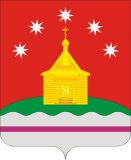 СОВЕТ НАРОДНЫХ ДЕПУТАТОВРОЖДЕСТВЕНСКО-ХАВСКОГО СЕЛЬСКОГО ПОСЕЛЕНИЯ НОВОУСМАНСКОГО МУНИЦИПАЛЬНОГО РАЙОНАВОРОНЕЖСКОЙ ОБЛАСТИР Е Ш Е Н И Ес. Рождественская ХаваО внесении изменений в решение Совета народных депутатов Рождественско-Хавского сельского поселения от 17.10.2022 года  № 97«Об утверждении положения о порядке предоставления жилых помещений специализированного жилищного фонда Рождественско-Хавского сельского поселения Новоусманского муниципального района Воронежской области»В соответствии с Федеральным законом от 06.10.2003 N 131-ФЗ "Об общих принципах организации местного самоуправления в Российской Федерации", Жилищным Кодексом Российской Федерации от 29.12.2004 №188-ФЗ, Уставом Рождественско-Хавского сельского поселения, Совет народных депутатов Рождественско-Хавского сельского поселения Новоусманского муниципального района Воронежской областиРЕШИЛ:1. Внести изменения в  решение Совета народных депутатов Рождественско-Хавского сельского поселения от 17.10.2022 года  № 97 «Об утверждении положения о порядке предоставления жилых помещений    специализированного жилищного фонда Рождественско-Хавского сельского поселения Новоусманского муниципального района Воронежской области», изложив приложение к постановлению в новой редакции, согласно приложению к данному решению.  2. Обнародовать данное решение  путем размещения на досках объявлений в администрации Рождественско-Хавского сельского поселения, здании   МОУ Рождественско-Хавская СОШ и на официальном сайте Рождественско-Хавского сельского поселения в сети «Интернет» http://rhavskoe.ru/.              3. Контроль за  исполнение  настоящего решения возложить на главу Рождественско-Хавского сельского поселения Е.В.Чиркова.Приложение к решениюСовета народных депутатов Рождественско-Хавского сельского поселения от «Приложение к решениюСовета народных депутатов Рождественско-Хавского сельского поселения от 17.10. 2022 г. № 97О порядке предоставления жилых помещений специализированного жилищного фонда Рождественско-Хавского сельского поселения Новоусманского муниципального района Воронежской области1. Общие положения1.1. Настоящее Положение определяет порядок предоставления отдельным категориям граждан служебных жилых помещений специализированного жилищного фонда, находящихся в составе жилищного фонда Рождественско-Хавского сельского поселения Новоусманского муниципального района Воронежской области (далее – служебные жилые помещения).1.2. Служебные жилые помещения предоставляются гражданам, указанным в пункте 2.1 настоящего Положения, не обеспеченным жилыми помещениями в Рождественско-Хавском сельском поселении Новоусманского муниципального района Воронежской области и состоящим на учете в качестве нуждающихся в служебных жилых помещениях.1.3. Служебные жилые помещения предоставляются гражданам по договорам найма служебных жилых помещений за плату во владение и пользование для временного проживания в них.1.4. В соответствии с Жилищным кодексом Российской Федерации договор найма служебного жилого помещения заключается по типовой форме, утвержденной Правительством РФ.1.5. Договор найма служебного жилого помещения заключается в письменной форме.1.6. Плата за жилое помещение и коммунальные услуги вносится гражданами, которым предоставлены служебные жилые помещения, в порядке, установленном законодательством Российской Федерации.2.  Предоставление служебных жилых помещений2.1. Служебные жилые помещения предоставляются следующим категориям граждан, не обеспеченным жилой площадью в соответствии с требованиями и нормами, установленными жилищным законодательством Российской Федерации на территории  Рождественско-Хавского сельского поселения Новоусманского муниципального района Воронежской области:- работникам (муниципальным служащим) администрации Рождественско-Хавского сельского поселения Новоусманского муниципального района Воронежской области и администрации Новоусманского муниципального района Воронежской области и их структурных подразделений;- учителям, тренерам и другим педагогическим работникам муниципальных образовательных учреждений на территории Рождественско-Хавского сельского поселения Новоусманского муниципального района Воронежской области (общеобразовательных учреждений, образовательных учреждений дополнительного образования, образовательных учреждений среднего профессионального образования, детско-юношеских спортивных учреждений); - работникам муниципальных учреждений культуры на территории Рождественско-Хавского сельского поселения Новоусманского муниципального района Воронежской области;- высококвалифицированным специалистам, приглашенным на работу в муниципальные предприятия на территории Рождественско-Хавского сельского поселения Новоусманского муниципального района Воронежской области с условием предоставления служебного жилого помещения в соответствии с трудовым договором. 2.2. Служебное жилое помещение предоставляется в виде жилого дома или отдельной квартиры.2.3. Норма предоставления служебного жилого помещения устанавливается в размере:не менее 33 и не более 41,9 квадратных метров общей площади – одиноко проживающим гражданам;           не менее 42 и не более 53,9 квадратных метров общей площади – семьям, состоящим из двух человек; не менее 18 квадратных метров общей площади на одного члена семьи – семьям, состоящим из трех и более человек. При этом предельная площадь предоставляемого жилого помещения на всю семью не должна превышать двукратного минимального значения нормы предоставления на одного члена семьи.2.4. Допускается отклонение размера общей площади предоставляемого жилого помещения от нормы предоставления в сторону уменьшения на основании письменного согласия граждан. При этом площадь предоставляемого жилого помещения на каждого члена семьи должна быть не менее учетной нормы общей площади жилого помещения на одного человека.2.5. Для принятия на учет в качестве нуждающихся в служебных жилых помещениях гражданином подается заявление в администрацию Рождественско-Хавского сельского поселения Новоусманского муниципального района Воронежской области.2.6. К заявлению прилагаются:1) документы, удостоверяющие личность заявителя и членов его семьи (паспорт или иной документ, его заменяющий);2) документ, подтверждающий трудовые отношения (прохождение муниципальной службы) с администрацией Рождественско-Хавского сельского поселения Новоусманского муниципального района Воронежской области или с администрацией Новоусманского муниципального района Воронежской области, с муниципальными предприятиями, муниципальными учреждениями на территории сельского поселения Новоусманского муниципального района Воронежской области (копия трудовой книжки); в случае наличия трудовых отношений (прохождения муниципальной службы) с администрацией Рождественско-Хавского сельского поселения Новоусманского муниципального района Воронежской области копия трудовой книжки предоставляется заявителем по его желанию;3) документы, подтверждающие факт родства, супружеских отношений членов семьи заявителя (свидетельство о заключении брака, свидетельство о расторжении брака, свидетельство о рождении и т. д.);4) документы, подтверждающие перемену фамилии, имени, отчества гражданина и членов его семьи в случае, если перемена фамилии, имени, отчества произошла в течение пяти лет, предшествующих дате подачи заявления о принятии на учет;5) выписка из Единого государственного реестра прав на недвижимое имущество и сделок с ним о наличии в собственности заявителя и членов его семьи жилого помещения в соответствующем населенном пункте (предоставляется заявителем по желанию).2.7. Заявление о принятии на учет регистрируется в администрации Рождественско-Хавского сельского поселения Новоусманского муниципального района Воронежской области в Книге регистрации заявлений граждан, нуждающихся в служебных жилых помещениях.2.8. Решение о принятии на учет или об отказе в принятии на учет должно быть принято по результатам рассмотрения заявления о принятии на учет не позднее чем через тридцать рабочих дней со дня представления документов, обязанность по представлению которых возложена на заявителя.2.9. Администрация Рождественско-Хавского сельского поселения Новоусманского муниципального района Воронежской области не позднее чем через три рабочих дня со дня принятия решения выдает или направляет гражданину, подавшему соответствующее заявление, уведомление о принятом решении. Решение может быть обжаловано гражданином в судебном порядке.2.10. Отказ в принятии на учет в качестве нуждающихся в служебных жилых помещениях допускается в случаях, если отсутствуют основания для принятия на учет.2.11. Граждане, принятые на учет в качестве нуждающихся в служебных жилых помещениях, регистрируются в Книге регистрации граждан, принятых на учет в качестве нуждающихся в служебных жилых помещениях.2.12. При регистрации гражданина в книге регистрации его очередность определяется в зависимости от даты подачи заявления и присвоенного ему регистрационного номера в книге регистрации заявлений граждан о принятии на учет в качестве нуждающихся в служебных жилых помещениях.2.13. Книги регистрации граждан должны быть пронумерованы, прошнурованы и скреплены печатью органа местного самоуправления, подписаны должностным лицом, ответственным за ведение учета граждан, нуждающихся в служебных жилых помещениях.2.14. На гражданина, принятого на учет в качестве нуждающихся в служебных жилых помещениях, оформляется учетное дело, которое содержит заявление и документы, являющиеся основанием для принятия на учет.2.15. Администрация Рождественско-Хавского сельского поселения Новоусманского муниципального района Воронежской области обеспечивает надлежащее хранение книг регистрации, в том числе списков очередников и учетных дел граждан, состоящих на учете как нуждающиеся в служебных жилых помещениях.2.16. Граждане снимаются с учета в качестве нуждающихся в служебных жилых помещениях в случае:1) подачи ими по месту учета заявления о снятии с учета;2) прекращения трудовых отношений, увольнения с муниципальной службы;3) утраты оснований, дающих право на получение служебного жилого помещения.2.18. Решение о снятии с учета гражданина принимается администрацией Рождественско-Хавского сельского поселения Новоусманского муниципального района Воронежской области. Администрация Рождественско-Хавского сельского поселения Новоусманского муниципального района Воронежской области не позднее чем через три рабочих дня со дня принятия решения выдает или направляет гражданину уведомление о принятом решении.2.19. Договор найма служебного жилого помещения заключается гражданином с администрацией Рождественско-Хавского сельского поселения Новоусманского муниципального района Воронежской области на основании соответствующего распоряжения администрации о предоставлении жилого помещения.2.20. Договор найма служебного жилого помещения заключается на период трудовых отношений, нахождения на муниципальной службе.».Глава Рождественско-Хавского сельского поселения Новоусманского муниципального района Воронежской области_____________________  Е.В.ЧирковПредседатель Совета народных депутатов Рождественско-Хавского сельского поселения Новоусманского муниципального района Воронежской области                       ________________А.Л. Щеблыкин